Publicado en Madrid el 12/08/2020 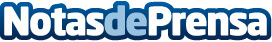 Rentokil Initial: Cómo protegerse de la plaga de mosca negra que causa estragos en MadridEs más pequeña que una mosca común pero su mordedura es dolorosa y peligrosa.	La ausencia de tratamientos y la disminución en la limpieza de la vegetación por el estado de alarma han aumentado su incidencia. Rentokil Initial recomienda medidas de prevención ante este insecto y cómo actuar cuando se han producido mordedurasDatos de contacto:José Domingo Guariglia917818090Nota de prensa publicada en: https://www.notasdeprensa.es/rentokil-initial-como-protegerse-de-la-plaga Categorias: Madrid Medicina alternativa Hogar Otras Industrias http://www.notasdeprensa.es